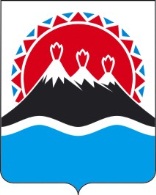 П О С Т А Н О В Л Е Н И ЕПРАВИТЕЛЬСТВАКАМЧАТСКОГО КРАЯ          г. Петропавловск-КамчатскийВ целях  уточнения отдельных положений Документа планирования регулярных перевозок пассажиров и багажа автомобильным транспортом по межмуниципальным маршрутам регулярных перевозок в Камчатском крае на 2016-2020 годы ПРАВИТЕЛЬСТВО ПОСТАНОВЛЯЕТ:1. В приложении № 4 постановления от 28.09.2016 № 372-П «Об утверждении Документа планирования регулярных перевозок пассажиров и багажа автомобильным транспортом по межмуниципальным маршрутам регулярных перевозок в Камчатском крае на 2016-2020 годы» строки 8 и 9 изложить в следующей редакции:СОГЛАСОВАНО:Исп. Министерство транспорта и дорожного строительства Камчатского краяКарпова Наталья Михайловнател. (4152) 42-69-05Пояснительная записка
к проекту постановления Правительства Камчатского края«О внесении изменений в приложение № 4 постановления от 28.09.2016 № 372-П «Об утверждении Документа планирования регулярных перевозок пассажиров и багажа автомобильным транспортом по межмуниципальным маршрутам регулярных перевозок в Камчатском крае»»Проект постановления Правительства Камчатского края «О внесении изменений в приложение № 4 постановления от 28.09.2016 № 372-П «Об утверждении Документа планирования регулярных перевозок пассажиров и багажа автомобильным транспортом по межмуниципальным маршрутам регулярных перевозок в Камчатском крае»» (далее – Проект постановления) разработан во исполнение положений Федерального закона от 13.07.2015 № 220-ФЗ «Об организации регулярных перевозок пассажиров и багажа автомобильным транспортом и городским наземным электрическим транспортом в Российской Федерации и о внесении изменений в отдельные законодательные акты Российской Федерации» в связи с необходимостью проведения конкурентных процедур для организации транспортного обслуживания на маршрутах межмуниципального сообщения  № 120 и 123.  Издание настоящего постановления Правительства Камчатского края не потребует выделения дополнительных средств из краевого бюджета.Настоящий проект постановления Правительства Камчатского края 13.07.2017 года размещен на официальном сайте исполнительных органов государственной власти Камчатского края в сети Интернет для проведения в срок до 16.08.2016 года независимой антикоррупционной экспертизы. Проект постановления не подлежит оценке регулирующего воздействия в соответствии с постановлением Правительства Камчатского края от 06.06.2013 № 233-П «Об утверждении Порядка проведения оценки регулирующего воздействия проектов нормативных правовых актов Камчатского края и экспертизы нормативных правовых актов Камчатского края».№О внесении изменений в приложение № 4 постановления от 28.09.2016 № 372-П «Об утверждении Документа планирования регулярных перевозок пассажиров и багажа автомобильным транспортом по межмуниципальным маршрутам регулярных перевозок в Камчатском крае на 2016-2020 годы»8.120г. Вилючинск (ж/р Приморский) - г. Елизово - АэропортIII квартал 2017 года9.123г. Вилючинск (ж/р Приморский) - СНТ «Вилюй»III квартал 2017 годаГубернатор Камчатского краяВ.И. ИлюхинЗаместитель ПредседателяПравительства Камчатского краяЮ.Н. Зубарь Министр транспорта и дорожного строительства Камчатского  краяВ.В. Каюмов  Начальник Главного правового управления Губернатора и Правительства Камчатского края С.Н. Гудин